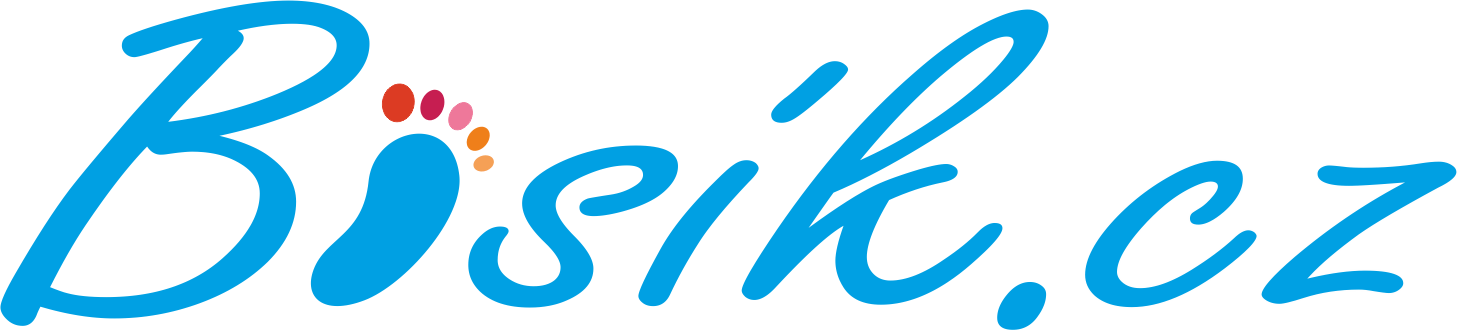 Reklamační formulářE-shop: Bosík.czProvozovatel: Lenka UhrováSídlo: Jablonského 407, Peruc, 439 07IČO: 09584331Tel.: 608 161 379Jméno a příjmení: 	Číslo objednávky/číslo faktury: 	Datum obdržení objednávky: 	Tel.: 	Adresa: 	Email: 	Číslo bankovního účtu pro příp. vrácení peněz: 	Popis závady: .	 …………….……..……………………….                                                                                                Datum a podpisFormulář vytiskněte a vyplňte, případně přepište tyto údaje rukou na papír. Vložte ho prosím do krabice ke zboží, které vracíte nebo ho naskenujte/vyfoťte a zašlete na náš email info@bosik.cz